Статьи о чтении1. С книгой в кармане: обзор онлайн-библиотек для школьников и педагоговhttps://rosuchebnik.ru/material/s-knigoy-v-karmane-obzor-onlayn-bibliotek-dlya-shkolnikov-i-pedagogov/2. Учимся осмысленному чтению. Какие стратегии чтения являются эффективными?https://rosuchebnik.ru/material/fp-uchimsya-osmyslennomu-chteniyu/3. Летнее чтение. Как пробудить интерес у ребёнка к книгам?https://rosuchebnik.ru/material/letnee-chtenie-kak-probudit-u-rebenka-interes-k-knigam/4. Список книг на лето для начальной школы.https://rosuchebnik.ru/material/spisok-knig-na-leto-dlya-nachalnoy-shkoly/5. Как пробудить у ребёнка интерес к словесному творчеству и чтению художественных произведений.https://rosuchebnik.ru/material/interes-k-slovesnomu-tvorchestvu-i-chteniyu/6. Книжная полка  современного старшеклассника.https://rosuchebnik.ru/material/knizhnaya-polka-sovremennogo-starsheklassnika/7. Использование Timeline на уроках литературы.https://rosuchebnik.ru/material/ispolzovanie-timeline-na-urokakh-literatury/8. как читать ребёнку вслух? Улучшаем навыки чтения.https://rosuchebnik.ru/material/uluchshaem-navyki-chteniya-rebenka-chitaem-vslukh/9. Как обучить функциональной грамотности? Осмысленное чтение и навыки ведения диалога.https://rosuchebnik.ru/material/formirovanie-funkcionalnoy-gramotnosti-mladshih-shkolnikov/10. Как прочесть книгу за одну поездку в автобусе?https://rosuchebnik.ru/material/kak-nauchitsya-bystro-chitat/?utm_campaign=news_february_2022_vypusk_1&utm_medium=email&utm_source=Sendsay11. Как красиво читать вслух? 7 советов и упражнений.https://rosuchebnik.ru/material/kak-krasivo-chitat-vslukh-7-sovetov-i-uprazhneniy/12. Интересные факты о библиотеках.https://rosuchebnik.ru/material/10-faktov-o-bibliotekakh/13. Смысловое чтение как совокупность универсальных учебных действий.https://rosuchebnik.ru/material/obuchenie-smislovomy-chteniyu-v-nachalnoy-shkole/14. Готовимся к итоговому собеседованию по русскому языку в 9 классе: советы учителям, ученикам и родителям.https://rosuchebnik.ru/material/kak-podgotovitsya-k-itogovomy-sobesedovaniy-po-russkomu-yazyku/?utm_campaign=news_february_2022_vypusk_1&utm_medium=email&utm_source=Sendsay15. Как подготовить ребёнка к выступлению у доски.https://rosuchebnik.ru/material/kak-podgotovit-rebenka-k-vystupleniyu-u-doski/16. Формирование функциональной грамотности на уроках русского языка.https://rosuchebnik.ru/material/formirovanie-funktsionalnoy-gramotnosti-na-urokakh-russkogo-yazyka-article/и др.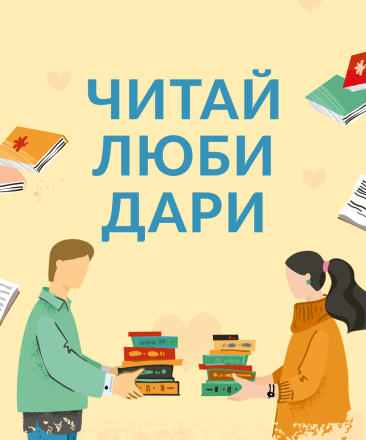 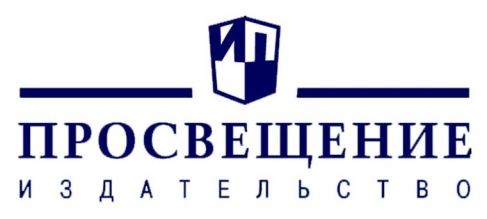 